Семейная клиника «Наш доктор»Ростов-на-Дону ул. Ленина д.63,   www.nashdoctor-rostov.ru                контактные данные: (863)301 33 32, (863)245 98 59, (863)245 93 25, info@nahdoctor-rostov.ruООО Медицинская фирма Семейная клиника «Наш доктор», лицензия ЛО-61-01-005256 от «08» июня 2016УВЕДОМЛЕНИЕВ соответствии с требованиями пункта 15 «Правил предоставления медицинскими организациями платных медицинских услуг», утвержденных Постановлением Правительства РФ от 04.10.2012 г. 1006, и в целях обеспечения прав граждан — потребителей платных медицинских услуг в ООО Медицинская фирма Семейная клиника «Наш доктор». Уведомляем Вас о том, что: несоблюдение указаний (рекомендаций) Исполнителя (медицинского работника, предоставляющего платную медицинскую услугу), в том числе назначенного режима лечения, могут снизить качество предоставляемой платной медицинской услуги, повлечь за собой невозможность ее завершения в срок, или отрицательно сказаться на состоянии Вашего здоровья.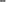  ООО Медицинская фирма Семейная клиника «Наш доктор», оставляет за собой право получать от Вас информацию по телефону о состоянии Вашего здоровья в послеоперационном и реабилитационном периоде в течение 30 (тридцати) дней с момента выписки (оперативного вмешательства).я,(ФИО пациента - полностью) предупреждена(а), и осознаю, что несоблюдение рекомендаций медицинского работника, предоставляющего платную медицинскую услугу, в том числе назначенного режима лечения. могут снизить качество предоставляемой платной медицинской услуги. повлечь за собой невозможность ее завершения в срок. или отрицательно сказаться на состоянии моего здоровья. В случае несоблюдения рекомендаций медицинского работника, предоставляющего платную медицинскую услугу, в том числе назначенного режима лечения, претензий к Исполнителю (ООО Медицинская фирма Семейная клиника «Наш доктор»),не имею.Один экземпляр настоящего Уведомления получил(а).201 год		(подпись)	(расшифровка подписи)